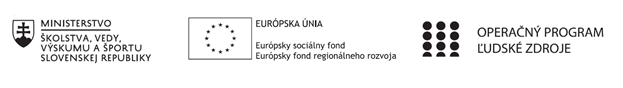 Správa o činnosti pedagogického klubu Príloha:Prezenčná listina zo stretnutia pedagogického klubu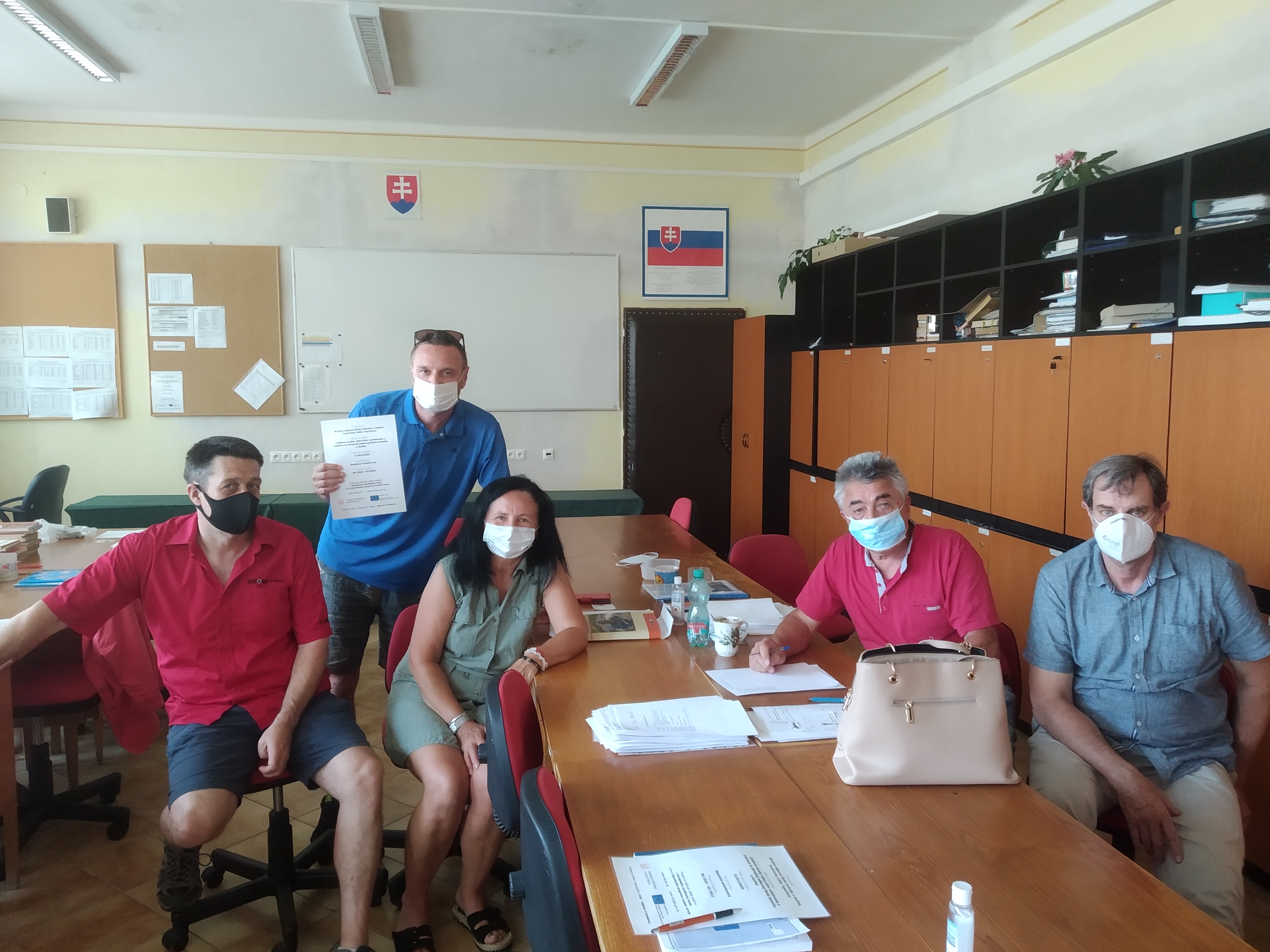 Príloha správy o činnosti pedagogického klubu                                                                                             PREZENČNÁ LISTINAMiesto konania stretnutia: SOŠ techniky a služieb, Tovarnícka 1609, TopoľčanyDátum konania stretnutia: 21.6.2021Trvanie stretnutia: od 14:00 hod	do 16:00 hod	Zoznam účastníkov/členov pedagogického klubu:Prioritná osVzdelávanieŠpecifický cieľ1.1.1 Zvýšiť inkluzívnosť a rovnaký prístup ku kvalitnému vzdelávaniu a zlepšiť výsledky a kompetencie detí a žiakovPrijímateľStredná odborná škola techniky a služieb, Tovarnícka 1609, TopoľčanyNázov projektuZvýšenie kvality odborného vzdelávania a prípravy na Strednej odbornej škole techniky a služiebKód projektu  ITMS2014+312011AGX9Názov pedagogického klubu Využitie IKT pre praxDátum stretnutia  pedagogického klubu21.6.2021Miesto stretnutia  pedagogického klubuSOŠ techniky a služieb, Tovarnícka 1609, TopoľčanyMeno koordinátora pedagogického klubuMgr. Renáta Kňaze JamrichováOdkaz na webové sídlo zverejnenej správyhttps://sostovar.edupage.org/Manažérske zhrnutie:Krátka anotácia: Členovia pedagogického klubu sa zaoberali možnosťami využitia slovného vyjadrovania v elektronickej komunikácii možnosťami rozvíjania komunikačných schopností žiakov v interaktívnej aj neinteraktívnej komunikácii prostredníctvom internetu. Technologický vývoj v posledných rokoch priniesol do praxe organizácií efektívnejšiu formu komunikácie, ktorá je známa ako elektronická komunikácia. Elektronická komunikácia je prenos informácií pomocou moderných informačno-komunikačných technológií. V súčasnosti každá organizácia využíva okrem tradičných foriem komunikácie aj elektronickú komunikáciu, ktorá je oveľa rýchlejšia. V rámci organizácie sa dajú na prenos informácií využívať rôzne formy elektronickej komunikácie, ako je internet, elektronická pošta, intranet, sociálne siete, telefón.Kľúčové slová: IKT zručnosti, skúsenosti, komunikácia, výučba predmetov zameraných na rozvíjanie zručností IKTHlavné body, témy stretnutia, zhrnutie priebehu stretnutia: Hlavné body:Oboznámenie sa s programom klubu, jednotlivými témamiPochopiť význam elektronickej komunikácie pre organizáciu. Analyzovať výhody a nevýhody jednotlivých druhov elektronickej komunikácie.Uvedomiť si možnosti výhody intranetu.Uznesenie PKTéma stretnutia:  Slovné vyjadrovanie v elektronickej komunikáciiZhrnutie priebehu stretnutia:Členovia klubu boli oboznámení s možnosťami využitia slovného vyjadrovania v elektronickej komunikácii.Členovia pedagogického klubu v diskusii  skonštatovali, že používaním informačnej komunikácia je základnou a veľmi dôležitou formou komunikácie učiteľa v pracovnom procese. Jej úlohou je poskytovať žiakom v  učebnom procese relevantné a kvalitné informácie v správnom čase a na správnom mieste. Informačná komunikácia sa označuje aj ako nervový systém organizácie, pretože pomocou nej prúdia najdôležitejšie informácie, ktoré sú potrebné na dosahovanie cieľov organizácie. Závery a odporúčania:Členovia klubu skonštatovali, že v  procese výučby neustále prebieha komunikácia, a to komunikácia informácií. Komunikácia sama o sebe informáciou nie je, je iba prostriedkom na jej prenos. Umožňuje aj informáciu aktualizovať, čo v procese výučby sa stáva veľmi často. Základnou funkciou Slovného vyjadrovania v elektronickej komunikácii v systéme riadenia je komunikácia úloh, pravidiel, stavu riadeného a riadiaceho systému. Predstavuje prostriedok, pomocou ktorého sa vyjadruje čo samá urobiť, ako sa to má urobiť, kedy sa to má urobiťVypracoval (meno, priezvisko)Ing. Branislav OndrejkaDátum21.6.2021PodpisSchválil (meno, priezvisko)Mgr. Renáta Kňaze JamrichováDátum21.6.2021PodpisPrioritná os:VzdelávanieŠpecifický cieľ:1.1.1 Zvýšiť inkluzívnosť a rovnaký prístup ku kvalitnému vzdelávaniu a zlepšiť výsledky a kompetencie detí a žiakovPrijímateľ:Stredná odborná škola techniky a služieb, Tovarnícka 1609, TopoľčanyNázov projektu:Zvýšenie kvality odborného vzdelávania a prípravy na Strednej odbornej škole techniky a služiebKód ITMS projektu:312011AGX9Názov pedagogického klubu:Využitie IKT pre praxč.Meno a priezviskoPodpisInštitúcia1.Mgr. Renáta Kňaze JamrichováSOŠ techniky a služieb, Tovarnícka 1609, Topoľčany2.Ing. Mária UrminskáSOŠ techniky a služieb, Tovarnícka 1609, Topoľčany3.Mgr. Marián DubnýSOŠ techniky a služieb, Tovarnícka 1609, Topoľčany4.Ing. Branislav OndrejkaSOŠ techniky a služieb, Tovarnícka 1609, Topoľčany5.Bc. Vladimír HulaSOŠ techniky a služieb, Tovarnícka 1609, Topoľčany6.Ing. Jozef VarényiSOŠ techniky a služieb, Tovarnícka 1609, Topoľčany